様式４［	］に勤務する従事者の名簿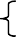 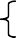 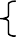 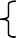 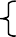 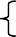 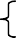 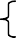 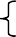 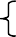 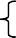 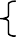 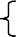 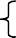 ［記載上の注意］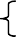 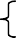 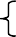 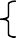 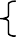 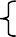 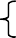 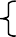 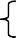 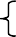 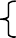 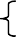 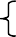 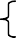 １	［	］ には、当該届出の施設基準の名称を記入すること。２	病棟（看護単位）・治療室ごと、職種ごとに区分して記入すること。３	職種の欄には、医師、看護師又は准看護師等と記入すること。４		勤務時間には、就業規則等に定める週あたりの所定労働時間（休憩時間を除く労働時間）を記入すること。No職 種氏名勤務の態様勤務時間備考常	勤非常勤専	従非専従専	従非専従専	従非専従専	任非専任常	勤非常勤専	従非専従専	従非専従専	従非専従専	任非専任常	勤非常勤専	従非専従専	従非専従専	従非専従専	任非専任常	勤非常勤専	従非専従専	従非専従専	従非専従専	任非専任常	勤非常勤専	従非専従専	従非専従専	従非専従専	任非専任常	勤非常勤専	従非専従専	従非専従専	従非専従専	任非専任常	勤非常勤専	従非専従専	従非専従専	従非専従専	任非専任常	勤非常勤専	従非専従専	従非専従専	従非専従専	任非専任常	勤非常勤専	従非専従専	従非専従専	従非専従専	任非専任常	勤非常勤専	従非専従専	従非専従専	従非専従専	任非専任常	勤非常勤専	従非専従専	従非専従専	従非専従専	任非専任常	勤非常勤専	従非専従専	従非専従専	従非専従専	任非専任常	勤非常勤専	従非専従専	従非専従専	従非専従専	任非専任常	勤非常勤専	従非専従専	従非専従専	従非専従専	任非専任常	勤非常勤専	従非専従専	従非専従専	従非専従専	任非専任常	勤非常勤専	従非専従専	従非専従専	従非専従専	任非専任